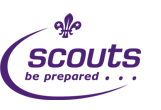 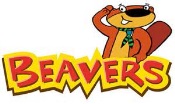 PROGRAMME for September - December 2017NOTE:  if any change - you will be informed via email -Activities done at each session is only part requirement for a badge I you would like to know more about the badges check out:  http://members.scouts.org.uk/supportresources/search?cat=11Date 2017TIMEPLACEACTIVITYBADGEATIRESept 055:45-6:45HQGetting to know you + games +(heart shapes)Team Work 6Uniform Sept 125:45-6:45Willoughby Field Pavillon, Ifield Ave, RH11 7LYRugbyMy Adventure 1Uniform – old foot wear Sept 195:45-6:45Stanford  - Old Brighton Rd (North) RH11 9AJBack wood cooking + wide gamesMy Outdoor 1Uniform Sept 265:45-6:45HQ (over field)Hoop, cups, parachute, planks (10ps CB) (HW – Canada/Poland/ New Zealand/Sweden/ India for Oct 3Team Work 1Uniform Sun Oct 0110-11.30 amSt Andrews Church Furnace GreenChurch ParadeBeaver PromiseSmart Uniform Oct 035:45-6:45HQPost card to Canadian Beavers + flag International 1Uniform Oct 105:45-6:45Winchester Rd & Durham Clse RH10 5JXTidying GardenLitter pickGardening UniformOct 175:45-6:45HQWendy – 3-Bridges (million hands )Team Work 6Uniform Oct 24Half termHalf termHalf termHalf termHalf termOct 315:45-6:45HQpan cakes maple syrup- Canada, Indian – Polish cakeAustralia AnzakSwedenInternational 3Uniform Sun Nov 0510-11.30 amSt Andrews ChurchFurnace GreenChurch ParadeBeaver PromiseSmart Uniform Nov 075:45-6:45HQSparklers + hot dogs & rollsUniform Nov 145:45-6:45HQCabbage leaf/water oil Teamwork 2Uniform Nov 215:45-6:45HQSTEM ambassador/programme beetle bugTeamwork 2/ experiment Uniform Nov 285:45-6:45HQMake boat/tin foil/pipe cleanersTeamwork 2UniformSat Dec 02Further details to follow ?District Craft Creative 2Own clothe + group scarfSun Dec 0310-11.30 amSt Andrews ChurchFurnace GreenChurch ParadeBeaver PromiseSmart Uniform Dec 055:45-6:45HQVarious craftsCreative 2Uniform Dec 125:45-6:45HQCarol singing + craftTea cup/oasisCreative 1+2UniformSun Dec 17Details to follow Worth ParkChristmas FayreMince pies Uniform Dec 195:45-6:45St Catherine’s Hospice Malthouse Rd RH10 6BHCarol singing  Creative 1Uniform 